Учащиеся Школы №7 приняли участие в общероссийской акции «Дарите книги с любовью»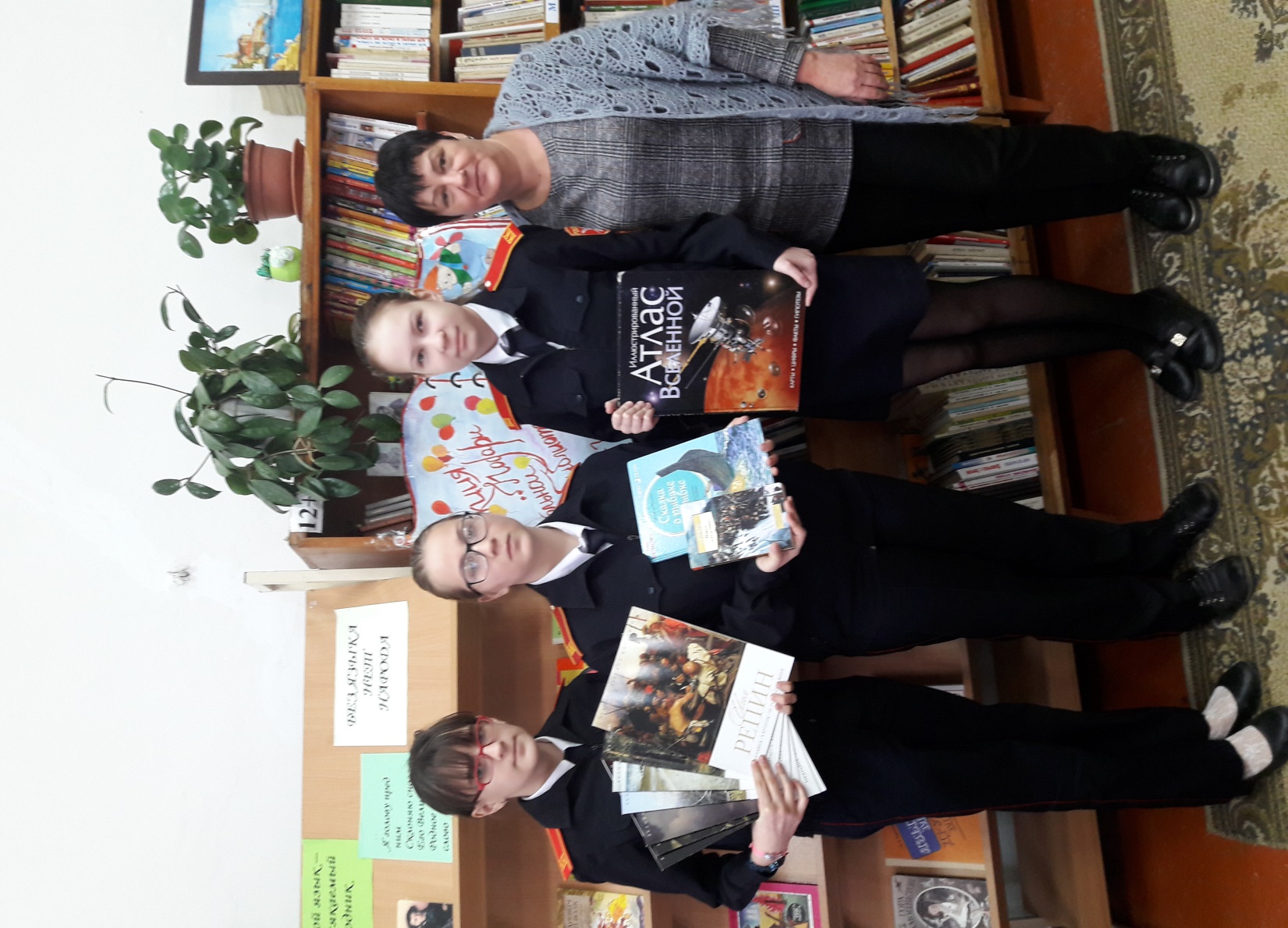 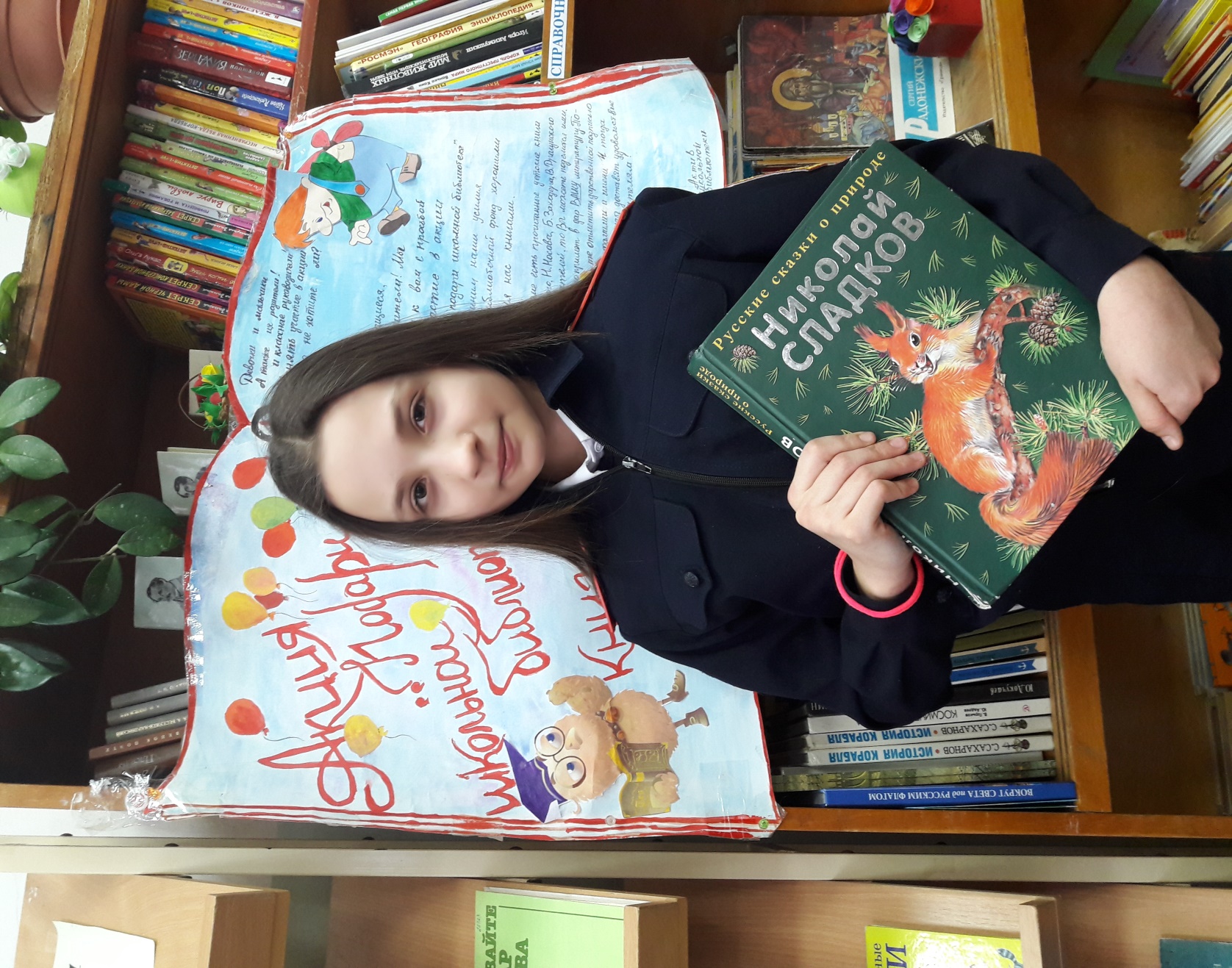 